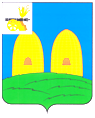 СОВЕТ ДЕПУТАТОВКИРИЛЛОВСКОГО СЕЛЬСКОГО ПОСЕЛЕНИЯРОСЛАВЛЬСКОГО РАЙОНА СМОЛЕНСКОЙ ОБЛАСТИР Е Ш Е Н И Еот  31.07. 2020 г.                                                                        № 15Об итогах исполнения бюджетаКирилловского сельского поселенияРославльского района Смоленскойобласти за 2019 год     В соответствии с пунктом 7 статьи 81, с  пунктом 5 статьи 264.2 Бюджетного кодекса Российской Федерации, Уставом Кирилловского сельского поселения Рославльского района Смоленской области,  Положением о бюджетном процессе в муниципальном образовании Кирилловского сельского поселения Рославльского района Смоленской области, Совет депутатов Кирилловского сельского поселения Рославльского района Смоленской области,РЕШИЛ:        1.Утвердить отчет об исполнении бюджета Кирилловского сельского поселения Рославльского района Смоленской области (далее - бюджет Кирилловского сельского поселения) за 2019 год по доходам в сумме- 5913,9 тыс. рублей, по расходам – 5944,5 тыс.рублей, с превышением расходов над доходами (дефицит бюджета) в сумме 30,6 тыс.рублей.       2. Утвердить исполнение бюджета Кирилловского сельского поселения за 2019 год: - по источникам финансирования дефицита бюджета Кирилловского сельского поселения согласно приложению 1;- по объему поступлений доходов в бюджет Кирилловского сельского поселения, за исключением безвозмездных поступлений, согласно приложению 2;- по объему безвозмездных поступлений в доход бюджета Кирилловского сельского поселения, согласно приложению 3;- по расходной части бюджета Кирилловского сельского поселения, согласно приложению 4,5,6,7.  - по исполнению бюджетных ассигнований резервного фонда Администрации  Кирилловского сельского поселения Рославльского района Смоленской области согласно приложению 8;- по исполнению бюджетных ассигнований муниципального дорожного фонда согласно приложению 9.        3. Настоящее решение подлежит опубликованию в газете «Рославльская правда».4. Контроль за исполнением настоящего решения возложить на депутатскую комиссию по бюджету, финансовой и налоговой политике, по вопросам муниципального имущества (Е.П.Никитину).Глава муниципального образованияКирилловского сельского поселенияРославльского района Смоленской области                                       А.В.ИвановПриложение №1                                                                                         к решению Совета депутатов                                                                                          Кирилловского сельского поселения     Рославльского района  Смоленской областиот   31.07. 2020г. № 15Источники финансирования дефицита бюджета Кирилловского            сельского поселения Рославльского района Смоленской области за 2019 год( руб.)Приложение №2                                                                                         к решению Совета депутатов                                                                                          Кирилловского сельского поселения     Рославльского района  Смоленской областиот   31.07. 2020г. № 15Объем поступлений доходов в  бюджет Кирилловского сельского поселения Рославльского района Смоленской области, за исключением безвозмездных поступлений, за 2019 года.                                                                                                                                                                             (руб.)Приложение №3                                                                                         к решению Совета депутатов                                                                                          Кирилловского сельского поселения     Рославльского района  Смоленской областиот   31.07. 2020г. № 15Объем безвозмездных поступлений в бюджет Кирилловского сельского поселения Рославльского района Смоленской области за 2019 года.                                                                                                                                                                                (руб.)Приложение №4                                                                                         к решению Совета депутатов                                                                                          Кирилловского сельского поселения     Рославльского района  Смоленской областиот   31.07. 2020г. № 15Распределение бюджетных ассигнований по разделам, подразделам, целевым статьям ( муниципальным программам и непрограммным направлениям деятельности), группам и подгруппам видов расходов  классификации расходов бюджета на 2019 год.Приложение №5                                                                                         к решению Совета депутатов                                                                                          Кирилловского сельского поселения     Рославльского района  Смоленской областиот   31.07. 2020г. № 15Распределение бюджетных ассигнований по целевым статьям (муниципальным программам и непрограммным направлениям деятельности), группам (группам и подгруппам) видов расходов классификации расходов бюджета на 2019 годПриложение №6                                                                                         к решению Совета депутатов                                                                                          Кирилловского сельского поселения     Рославльского района  Смоленской областиот   31.07. 2020г. № 15Ведомственная структура расходов бюджета Кирилловского сельского поселения Рославльского района Смоленской области на 2019 годПриложение №7                                                                                         к решению Совета депутатов                                                                                          Кирилловского сельского поселения     Рославльского района  Смоленской областиот   31.07. 2020г. № 15Приложение №8                                                                                         к решению Совета депутатов                                                                                          Кирилловского сельского поселения     Рославльского района  Смоленской областиот   31.07. 2020г. № 15Отчет об исполнении бюджетных ассигнований резервного фонда Администрации Кирилловского сельского поселения Рославльского района Смоленской области за  2019 год
Всего расходов: 23 967,00Приложение №9                                                                                         к решению Совета депутатов                                                                                          Кирилловского сельского поселения     Рославльского района  Смоленской областиот   31.07. 2020г. № 15руб.КодНаименование кода группы, подгруппы, статьи, вида источника финансирования дефицитов бюджетов, кода классификации операций сектора государственного управления, относящихся к источникам финансирования дефицитов бюджетов      Утвержденныебюджетные назначенияФактическоеисполнение12301 00 00 00 00 0000 000ИСТОЧНИКИ ВНУТРЕННЕГО ФИНАНСИРОВАНИЯ ДЕФИЦИТОВ БЮДЖЕТОВ394493,9930597,9501 05 00 00 00 0000 000Изменение остатков средств на счетах по учету средств бюджета394493,9930597,9501 05 00 00 00 0000 500Увеличение остатков средств бюджетов -6066422,18-5953231,2301 05 02 00 00 0000 500Увеличение прочих остатков средств бюджетов-6066422,18 -5953231,2301 05 02 01 00 0000 510Увеличение прочих остатков денежных средств бюджетов-6066422,18 -5953231,2301 05 02 01 10 0000 510Увеличение прочих остатков денежных средств бюджетов сельских поселений-6066422,18 -5953231,2301 05 00 00 00 0000 600Уменьшение остатков средств бюджетов+6460916,17 +5983829,1801 05 02 00 00 0000 600Уменьшение прочих остатков средств бюджетов+6460916,17+5983829,1801 05 02 01 00 0000 610Уменьшение прочих остатков денежных средств бюджетов+6460916,17+5983829,1801 05 02 01 10 0000 610Уменьшение прочих остатков денежных средств бюджета сельских поселений+6460916,17+5983829,18Код бюджетной классификации Российской ФедерацииНаименование групп, подгрупп и статей доходовУтвержденные     бюджетные назначенияФактическое исполнение% исполнения12345000 1 00 00000 00 0000 000Налоговые и неналоговые доходы2470330,002317997,3193,6000 1 01 00000 00 0000 000налоги на прибыль, доходы615800,00603823,5798,1000 1 01 02000 01 0000 110Налог на доходы физических лиц615800,00603823,5798,1000 1 03 00000 00 0000 110Налоги на товары (работы, услуги), реализуемые на территории Российской Федерации984530,00980420,2999,6000 1 03 02000 01 0000 110Акцизы по подакцизным товарам (продукции), производимым на территории Российской Федерации984530,00980420,2999,6000 1 05 00000 00 0000 000налоги на совокупный доход82000,001883,642,3000 1 05 03000 01 0000 110Единый сельскохозяйственный налог82000,001883,642,3000 1 06 00000 00 0000 000Налоги на имущество788000,00725799,8192,1000 1 06 01000 00 0000 110Налог на имущество физических лиц  362000,00342492,8994,6000 1 06 06000 00 0000 110Земельный налог   426000,00383306,9290,0000 111 00000 00 0000  000ДОХОДЫ ОТ ИСПОЛЬЗОВАНИЯ ИМУЩЕСТВА, НАХОДЯЩЕГОСЯ В ГОСУДАРСТВЕННОЙ И МУНИЦИПАЛЬНОЙ СОБСТВЕННОСТИ0,000,00-000 111 09000 00 0000 120Прочие доходы от использования имущества и прав, находящихся в государственной и муниципальной собственности (за исключением имущества автономных учреждений, а также имущества государственных и муниципальных унитарных предприятий, в том числе казенных)0,000,00-000 114 00000 00 0000 000ДОХОДЫ ОТ ПРОДАЖИ МАТЕРИАЛЬНЫХ И НЕМАТЕРИАЛЬНЫХ АКТИВОВ0,000,00-000 114 06000 00 0000 430Доходы от продажи земельных участков, находящихся в государственной и муниципальной собственности (за исключением земельных участков бюджетных и автономных учреждений)0,000,00-000 116 00000 00 0000 000ШТРАФЫ, САНКЦИИ, ВОЗМЕЩЕНИЕ УЩЕРБА0,000,00-000 116 9000 00 00000 140Прочие поступления от денежных взысканий (штрафов) и иных сумм в возмещение ущерба0,000,00-000 117 00000 00 0000 000ПРОЧИЕ НЕНАЛОГОВЫЕ ДОХОДЫ0,006070,00-000 117 01000 00 0000 180Невыясненные поступления0,000,00-000 117 05000 00 0000 180Прочие неналоговые доходы0,006070,00-Код бюджетной классификации Российской ФедерацииНаименование групп, подгрупп и статей доходовУтвержденные     бюджетные назначенияФактическое исполнение% исполнения000 2 00 00000 00 0000 000БЕЗВОЗМЕЗДНЫЕ ПОСТУПЛЕНИЯ3596092,183595917,71100,0000 2 02 00000 00 0000 000Безвозмездные поступления от других бюджетов бюджетной системы Российской Федерации3596092,183595917,71100,0000 2 02 15001 00 0000 151Дотации на выравнивание бюджетной обеспеченности3204600,003204600,00100,0000 2 02 15001 10 0000 151Дотация бюджетам сельских поселений  на выравнивание   бюджетной обеспеченности 3204600,003204600,00100,0000 2  02  30000 00  0000 151Субвенции бюджетам бюджетной системы Российской Федерации 266600,00266600,00100,0000 2 02 35118 00  0000 151 Субвенции бюджетам на осуществление первичного воинского учета на территориях, где отсутствуют военные комиссариаты266600,00266600,00100,0000 2 02 35118 10 0000 151Субвенции бюджетам сельским поселений на осуществление  первичного воинского учета на территориях, где отсутствуют  военные комиссариаты266600,00266600,00100,0000 2 02 29999 10 0000 151Прочие субсидии бюджетам сельских поселений 124892,18124717,7199,9ИТОГО ДОХОДОВ3596092,183595917,71100,0Документ, учреждениеРазд.Ц.ст.Расх.Утвержденные     бюджетные назначенияФактическое исполнение% исполнения  ОБЩЕГОСУДАРСТВЕННЫЕ ВОПРОСЫ010000000000000002 909 542,892803839,7396,4    Функционирование высшего должностного лица субъекта Российской Федерации и муниципального образования01020000000000000488 500,00487218,6799,7      Обеспечение деятельности представительного органа муниципального образования01027600000000000488 500,00487218,6799,7        Глава муниципального образования01027610000000000488 500,00487218,6799,7            Расходы на обеспечение функций органов местного самоуправления01027610000140000488 500,00487218,6799,7              Расходы на выплаты персоналу в целях обеспечения выполнения функций государственными (муниципальными) органами, казенными учреждениями, органами управления государственными внебюджетными фондами01027610000140100488 500,00487218,6799,7                Расходы на выплаты персоналу государственных (муниципальных) органов01027610000140120488 500,00487218,6799,7    Функционирование Правительства Российской Федерации, высших исполнительных органов государственной власти субъектов Российской Федерации, местных администраций010400000000000001 964 705,001886274,1096,0      Обеспечение деятельности исполнительных органов местных администраций010477000000000001 964 705,001886274,1096,0        Обеспечение деятельности  Администрации Кирилловского сельского поселения Рославльского района Смоленской области010477100000000001 964 705,001886274,1096,0            Расходы на обеспечение функций органов местного самоуправления010477100001400001 964 705,001886274,1096,0              Расходы на выплаты персоналу в целях обеспечения выполнения функций государственными (муниципальными) органами, казенными учреждениями, органами управления государственными внебюджетными фондами010477100001401001 481 500,001 481302,34100,0                Расходы на выплаты персоналу государственных (муниципальных) органов010477100001401201 481 500,001 481302,34100,0              Закупка товаров, работ и услуг для обеспечения государственных (муниципальных) нужд01047710000140200475 705,00403368,4484,8                Иные закупки товаров, работ и услуг для обеспечения государственных (муниципальных) нужд01047710000140240475 705,00403368,4484,8              Иные бюджетные ассигнования010477100001408007 500,001603,3221,4                Уплата налогов, сборов и иных платежей010477100001408507 500,001603,3221,4    Обеспечение деятельности финансовых, налоговых и таможенных органов и органов финансового (финансово-бюджетного) надзора0106000000000000020 795,0020 795,00100,0      Межбюджетные трансферты из бюджетов поселений бюджету муниципального района в соответствии с заключенными соглашениями0106810000000000020 795,0020 795,00100,0            Межбюджетные трансферты, передаваемые бюджету муниципального района на осуществление части полномочий по решению вопросов местного значения Администрацией Кирилловского сельского поселения  в соответствии с заключенным соглашением010681000П009000020 795,0020 795,00100,0              Межбюджетные трансферты010681000П009050020 795,0020 795,00100,0                Иные межбюджетные трансферты010681000П009054020 795,0020 795,00100,0    Резервные фонды0111000000000000023 967,00--      Резервные фонды0111890000000000023 967,00--            Расходы за счет средств резервного фонда Администрации Кирилловского сельского поселения Рославльского района Смоленской области0111890002888000023 967,00--              Иные бюджетные ассигнования0111890002888080023 967,00--                Резервные средства0111890002888087023 967,00--    Другие общегосударственные вопросы01130000000000000411 575,89409551,9699,5      Непрограммные расходы органов местного самоуправления01139800000000000411 575,89409551,9699,5        Прочие мероприятия, не включенные в муниципальные программы01139820000000000411 575,89409551,9699,5            Уплата членских взносов011398200004100009 000,008 800,0097,7              Иные бюджетные ассигнования011398200004108009 000,008 800,0097,7                Уплата налогов, сборов и иных платежей011398200004108509 000,008 800,0097,7            Расходы на исполнение судебных актов01139820022700000392 075,89392 075,89100,0              Иные бюджетные ассигнования01139820022700800392 075,89392 075,89100,0                Исполнение судебных актов01139820022700830392 075,89392 075,89100,0            Прочие расходы, сборы и иные платежи0113982002703000010 500,008676,0782,6              Закупка товаров, работ и услуг для обеспечения государственных (муниципальных) нужд011398200270302005 500,004956,0790,1                Иные закупки товаров, работ и услуг для обеспечения государственных (муниципальных) нужд011398200270302405 500,004956,0790,1              Иные бюджетные ассигнования011398200270308005 000,003720,0074,4                Уплата налогов, сборов и иных платежей011398200270308505 000,003720,0074,4  НАЦИОНАЛЬНАЯ ОБОРОНА02000000000000000266 600,00266 600,00100,0    Мобилизационная и вневойсковая подготовка02030000000000000266 600,00266 600,00100,0      Непрограммные расходы органов местного самоуправления02039800000000000266 600,00266 600,00100,0        Прочие расходы за счет межбюджетных трансфертов других уровней02039810000000000266 600,00266 600,00100,0            Осуществление первичного воинского учета на территориях, где отсутствуют военные комиссариаты02039810051180000266 600,00266 600,00100,0              Расходы на выплаты персоналу в целях обеспечения выполнения функций государственными (муниципальными) органами, казенными учреждениями, органами управления государственными внебюджетными фондами02039810051180100190 200,00190 200,00100,0                Расходы на выплаты персоналу государственных (муниципальных) органов02039810051180120190 200,00190 200,00100,0              Закупка товаров, работ и услуг для обеспечения государственных (муниципальных) нужд0203981005118020076 400,0076 400,00100,0                Иные закупки товаров, работ и услуг для обеспечения государственных (муниципальных) нужд0203981005118024076 400,0076 400,00100,0  НАЦИОНАЛЬНАЯ ЭКОНОМИКА040000000000000001 089 948,10848370,0077,8    Дорожное хозяйство (дорожные фонды)040900000000000001 089 948,10848370,0077,8      Муниципальная программа "Развитие улично-дорожной сети на территории Кирилловского сельского поселения Рославльского района Смоленской области"040936000000000001 089 948,10848370,0077,8        Основное мероприятие программы, не включенное в подпрограмму муниципальной программы040936Я00000000001 089 948,10848370,0077,8          Основное мероприятие "Содержание автомобильных дорого общего пользования местного значения, инженерных сооружений на них в границах Кирилловского сельского поселения Рославльского района Смоленской области040936Я0100000000987 808,10848370,0085,9            Мероприятия по содержанию автомобильных дорог общего пользования и инженерных сооружений на них за счет средств муниципального дорожного фонда040936Я0101110000987 808,10848370,0085,9              Закупка товаров, работ и услуг для обеспечения государственных (муниципальных) нужд040936Я0101110200987 808,10848370,0085,9                Иные закупки товаров, работ и услуг для обеспечения государственных (муниципальных) нужд040936Я0101110240987 808,10848370,0085,9          Основное мероприятие "Капитальный ремонт, ремонт автомобильных дорог общего пользования местного значения, дворовых территорий многоквартирных домов и проездов к ним в границах Кирилловского сельского поселения Рославльского района Смоленской области040936Я0200000000102 140,00--            Проведение капитального ремонта, ремонта автомобильных дорог общего пользования местного значения, тротуаров, дворовых территорий и проездов к ним за счет средств муниципального дорожного фонда040936Я0201160000102 140,00--              Закупка товаров, работ и услуг для обеспечения государственных (муниципальных) нужд040936Я0201160200102 140,00--                Иные закупки товаров, работ и услуг для обеспечения государственных (муниципальных) нужд040936Я0201160240102 140,00--  ЖИЛИЩНО-КОММУНАЛЬНОЕ ХОЗЯЙСТВО050000000000000002 004 925,181836417,4091,6    Жилищное хозяйство0501000000000000073 300,0060633,3982,7      Муниципальная программа "Создание условий для обеспечения услугами жилищно-коммунального хозяйства населения и благоустройства территории Кирилловского сельского поселения Рославльского района Смоленской области"0501370000000000073 300,0060633,3982,7        Основное мероприятие программы, не включенное в подпрограмму муниципальной программы050137Я000000000073 300,0060633,3982,7          Основное мероприятие "Капитальный ремонт в многоквартирных домах общего имущества050137Я010000000073 300,0060633,3982,7            Взнос на капитальный ремонт жилых помещений, находящихся в собственности Кирилловского сельского поселения050137Я016501000073 300,0060633,3982,7              Закупка товаров, работ и услуг для обеспечения государственных (муниципальных) нужд050137Я016501020073 300,0060633,3982,7                Иные закупки товаров, работ и услуг для обеспечения государственных (муниципальных) нужд050137Я016501024073 300,0060633,3982,7    Коммунальное хозяйство05020000000000000509 423,00386451,4975,9      Муниципальная программа "Создание условий для обеспечения услугами жилищно-коммунального хозяйства населения и благоустройства территории Кирилловского сельского поселения Рославльского района Смоленской области"05023700000000000347 390,00224418,4964,6        Основное мероприятие программы, не включенное в подпрограмму муниципальной программы050237Я0000000000347 390,00224418,4964,6          Основное мероприятие "Развитие систем коммунальной инфраструктуры на территории Кирилловского сельского поселения050237Я0200000000347 390,00224418,4964,6            Мероприятия в области коммунального хозяйства050237Я0201220000347 390,00224418,4964,6              Закупка товаров, работ и услуг для обеспечения государственных (муниципальных) нужд050237Я0201220200347 390,00224418,4964,6                Иные закупки товаров, работ и услуг для обеспечения государственных (муниципальных) нужд050237Я0201220240347 390,00224418,4964,6      Резервные фонды05028900000000000162 033,00162 033,00100,0            Расходы за счет средств резервного фонда Администрации Кирилловского сельского поселения Рославльского района Смоленской области05028900028880000162 033,00162 033,00100,0              Закупка товаров, работ и услуг для обеспечения государственных (муниципальных) нужд05028900028880200162 033,00162 033,00100,0                Иные закупки товаров, работ и услуг для обеспечения государственных (муниципальных) нужд05028900028880240162 033,00162 033,00100,0    Благоустройство050300000000000001 422 202,181389332,5297,5      Муниципальная программа "Создание условий для обеспечения услугами жилищно-коммунального хозяйства населения и благоустройства территории Кирилловского сельского поселения Рославльского района Смоленской области"050337000000000001 297 310,001264614,8197,5        Основное мероприятие программы, не включенное в подпрограмму муниципальной программы050337Я00000000001 297 310,001264614,8197,5          Основное мероприятие "Содержание, обслуживание сетей наружного уличного освещения на территории Кирилловского сельского поселения050337Я03000000001 197 310,001164694,7797,3            Уличное освещение территории Кирилловского сельского поселения050337Я03032300001 197 310,001164694,7797,3              Закупка товаров, работ и услуг для обеспечения государственных (муниципальных) нужд050337Я03032302001 197 310,001164694,7797,3                Иные закупки товаров, работ и услуг для обеспечения государственных (муниципальных) нужд050337Я03032302401 197 310,001164694,7797,3          Основное мероприятие "Прочие мероприятия по благоустройству территории Кирилловского сельского поселения050337Я0600000000100 000,0099920,0499,9            Прочие мероприятия по благоустройству территории Кирилловского сельского поселения050337Я0603240000100 000,0099920,0499,9              Закупка товаров, работ и услуг для обеспечения государственных (муниципальных) нужд050337Я0603240200100 000,0099920,0499,9                Иные закупки товаров, работ и услуг для обеспечения государственных (муниципальных) нужд050337Я0603240240100 000,0099920,0499,9      Резервные фонды05038900000000000124 892,18124 892,18100,0            Расходы за счёт средств резервного фонда Администрации Смоленской области05038900029990000124 892,18124 892,18100,0              Закупка товаров, работ и услуг для обеспечения государственных (муниципальных) нужд05038900029990200124 892,18124 892,18100,0                Иные закупки товаров, работ и услуг для обеспечения государственных (муниципальных) нужд05038900029990240124 892,18124 892,18100,0  СОЦИАЛЬНАЯ ПОЛИТИКА10000000000000000189 900,00189285,8499,7    Пенсионное обеспечение10010000000000000189 900,00189285,8499,7      Непрограммные расходы органов местного самоуправления10019800000000000189 900,00189285,8499,7        Прочие мероприятия, не включенные в муниципальные программы10019820000000000189 900,00189285,8499,7            Расходы на выплату пенсии за выслугу лет лицам, замещавшим муниципальные должности, должности муниципальной службы в органах местного самоуправления10019820071610000189 900,00189285,8499,7              Социальное обеспечение и иные выплаты населению10019820071610300189 900,00189285,8499,7                Публичные нормативные социальные выплаты гражданам10019820071610310189 900,00189285,8499,76460916,176460916,176460916,176460916,176460916,175944512,9792,0Документ, учреждениеЦ.ст.Расх.Утвержденные     бюджетные назначенияФактическое исполнение% исполнения  Муниципальная программа "Развитие улично-дорожной сети на территории Кирилловского сельского поселения Рославльского района Смоленской области"36000000000001 089 948,10848370,0077,8    Основное мероприятие программы, не включенное в подпрограмму муниципальной программы36Я00000000001 089 948,10848370,0077,8      Основное мероприятие "Содержание автомобильных дорого общего пользования местного значения, инженерных сооружений на них в границах Кирилловского сельского поселения Рославльского района Смоленской области36Я0100000000987 808,10848370,0085,9        Мероприятия по содержанию автомобильных дорог общего пользования и инженерных сооружений на них за счет средств муниципального дорожного фонда36Я0101110000987 808,10848370,0085,9          Закупка товаров, работ и услуг для обеспечения государственных (муниципальных) нужд36Я0101110200987 808,10848370,0085,9            Иные закупки товаров, работ и услуг для обеспечения государственных (муниципальных) нужд36Я0101110240987 808,10848370,0085,9              Прочая закупка товаров, работ и услуг36Я0101110244987 808,10848370,0085,9      Основное мероприятие "Капитальный ремонт, ремонт автомобильных дорог общего пользования местного значения, дворовых территорий многоквартирных домов и проездов к ним в границах Кирилловского сельского поселения Рославльского района Смоленской области36Я0200000000102 140,00--        Проведение капитального ремонта, ремонта автомобильных дорог общего пользования местного значения, тротуаров, дворовых территорий и проездов к ним за счет средств муниципального дорожного фонда36Я0201160000102 140,00--          Закупка товаров, работ и услуг для обеспечения государственных (муниципальных) нужд36Я0201160200102 140,00--            Иные закупки товаров, работ и услуг для обеспечения государственных (муниципальных) нужд36Я0201160240102 140,00--              Прочая закупка товаров, работ и услуг36Я0201160244102 140,00--  Муниципальная программа "Создание условий для обеспечения услугами жилищно-коммунального хозяйства населения и благоустройства территории Кирилловского сельского поселения Рославльского района Смоленской области"37000000000001 718 000,001549666,6990,2    Основное мероприятие программы, не включенное в подпрограмму муниципальной программы37Я00000000001 718 000,001549666,6990,2      Основное мероприятие "Капитальный ремонт в многоквартирных домах общего имущества37Я010000000073 300,0060633,3982,7        Взнос на капитальный ремонт жилых помещений, находящихся в собственности Кирилловского сельского поселения37Я016501000073 300,0060633,3982,7          Закупка товаров, работ и услуг для обеспечения государственных (муниципальных) нужд37Я016501020073 300,0060633,3982,7            Иные закупки товаров, работ и услуг для обеспечения государственных (муниципальных) нужд37Я016501024073 300,0060633,3982,7              Прочая закупка товаров, работ и услуг37Я016501024473 300,0060633,3982,7      Основное мероприятие "Развитие систем коммунальной инфраструктуры на территории Кирилловского сельского поселения37Я0200000000347 390,00224418,4964,6        Мероприятия в области коммунального хозяйства37Я0201220000347 390,00224418,4964,6          Закупка товаров, работ и услуг для обеспечения государственных (муниципальных) нужд37Я0201220200347 390,00224418,4964,6            Иные закупки товаров, работ и услуг для обеспечения государственных (муниципальных) нужд37Я0201220240347 390,00224418,4964,6              Прочая закупка товаров, работ и услуг37Я0201220244347 390,00224418,4964,6      Основное мероприятие "Содержание, обслуживание сетей наружного уличного освещения на территории Кирилловского сельского поселения37Я03000000001 197 310,001164694,7797,3        Уличное освещение территории Кирилловского сельского поселения37Я03032300001 197 310,001164694,7797,3          Закупка товаров, работ и услуг для обеспечения государственных (муниципальных) нужд37Я03032302001 197 310,001164694,7797,3            Иные закупки товаров, работ и услуг для обеспечения государственных (муниципальных) нужд37Я03032302401 197 310,001164694,7797,3              Прочая закупка товаров, работ и услуг37Я03032302441 197 310,001164694,7797,3      Основное мероприятие "Прочие мероприятия по благоустройству территории Кирилловского сельского поселения37Я0600000000100 000,0099920,0499,9        Прочие мероприятия по благоустройству территории Кирилловского сельского поселения37Я0603240000100 000,0099920,0499,9          Закупка товаров, работ и услуг для обеспечения государственных (муниципальных) нужд37Я0603240200100 000,0099920,0499,9            Иные закупки товаров, работ и услуг для обеспечения государственных (муниципальных) нужд37Я0603240240100 000,0099920,0499,9              Прочая закупка товаров, работ и услуг37Я0603240244100 000,0099920,0499,9  Обеспечение деятельности представительного органа муниципального образования7600000000000488 500,00487218,6799,7    Глава муниципального образования7610000000000488 500,00487218,6799,7        Расходы на обеспечение функций органов местного самоуправления7610000140000488 500,00487218,6799,7          Расходы на выплаты персоналу в целях обеспечения выполнения функций государственными (муниципальными) органами, казенными учреждениями, органами управления государственными внебюджетными фондами7610000140100488 500,00487218,6799,7            Расходы на выплаты персоналу государственных (муниципальных) органов7610000140120488 500,00487218,6799,7              Фонд оплаты труда государственных (муниципальных) органов7610000140121375 200,00375135,73100,0              Взносы по обязательному социальному страхованию на выплаты денежного содержания и иные выплаты работникам государственных (муниципальных) органов7610000140129113 300,00112082,9498,9  Обеспечение деятельности исполнительных органов местных администраций77000000000001 964 705,001886274,1096,0    Обеспечение деятельности  Администрации Кирилловского сельского поселения Рославльского района Смоленской области77100000000001 964 705,001886274,1096,0        Расходы на обеспечение функций органов местного самоуправления77100001400001 964 705,001886274,1096,0          Расходы на выплаты персоналу в целях обеспечения выполнения функций государственными (муниципальными) органами, казенными учреждениями, органами управления государственными внебюджетными фондами77100001401001 481 500,001481302,34100,0            Расходы на выплаты персоналу государственных (муниципальных) органов77100001401201 481 500,001481302,34100,0              Фонд оплаты труда государственных (муниципальных) органов77100001401211 138 500,001138489,92100,0              Взносы по обязательному социальному страхованию на выплаты денежного содержания и иные выплаты работникам государственных (муниципальных) органов7710000140129343 000,00342812,4299,9          Закупка товаров, работ и услуг для обеспечения государственных (муниципальных) нужд7710000140200475 705,00403368,4484,8            Иные закупки товаров, работ и услуг для обеспечения государственных (муниципальных) нужд7710000140240475 705,00403368,4484,8              Прочая закупка товаров, работ и услуг7710000140244475 705,00403368,4484,8          Иные бюджетные ассигнования77100001408007 500,001603,3221,4            Уплата налогов, сборов и иных платежей77100001408507 500,001603,3221,4              Уплата налога на имущество организаций и земельного налога77100001408515 000,00--              Уплата прочих налогов, сборов77100001408522 000,001543,0077,2              Уплата иных платежей7710000140853500,0060,3212,1  Межбюджетные трансферты из бюджетов поселений бюджету муниципального района в соответствии с заключенными соглашениями810000000000020 795,0020 795,00100,0        Межбюджетные трансферты, передаваемые бюджету муниципального района на осуществление части полномочий по решению вопросов местного значения Администрацией Кирилловского сельского поселения  в соответствии с заключенным соглашением81000П009000020 795,0020 795,00100,0          Межбюджетные трансферты81000П009050020 795,0020 795,00100,0            Иные межбюджетные трансферты81000П009054020 795,0020 795,00100,0  Резервные фонды8900000000000310 892,18286750,7192,2        Расходы за счет средств резервного фонда Администрации Кирилловского сельского поселения Рославльского района Смоленской области8900028880000186 000,00162 033,0087,1          Иные бюджетные ассигнования890002888080023 967,00--            Резервные средства890002888087023 967,00--          Закупка товаров, работ и услуг для обеспечения государственных (муниципальных) нужд8900028880200162 033,00162 033,00100,0            Иные закупки товаров, работ и услуг для обеспечения государственных (муниципальных) нужд8900028880240162 033,00162 033,00100,0              Прочая закупка товаров, работ и услуг8900028880244162 033,00162 033,00100,0        Расходы за счёт средств резервного фонда Администрации Смоленской области8900029990000124 892,18124717,7199,9          Закупка товаров, работ и услуг для обеспечения государственных (муниципальных) нужд8900029990200124 892,18124717,7199,9            Иные закупки товаров, работ и услуг для обеспечения государственных (муниципальных) нужд8900029990240124 892,18124717,7199,9              Прочая закупка товаров, работ и услуг8900029990244124 892,18124717,7199,9  Непрограммные расходы органов местного самоуправления9800000000000868 075,89865437,899,7    Прочие расходы за счет межбюджетных трансфертов других уровней9810000000000266 600,00266 600,00100,0        Осуществление первичного воинского учета на территориях, где отсутсвуют военные комиссариаты9810051180000266 600,00266 600,00100,0          Расходы на выплаты персоналу в целях обеспечения выполнения функций государственными (муниципальными) органами, казенными учреждениями, органами управления государственными внебюджетными фондами9810051180100190 200,00190 200,00100,0            Расходы на выплаты персоналу государственных (муниципальных) органов9810051180120190 200,00190 200,00100,0              Фонд оплаты труда государственных (муниципальных) органов9810051180121146 289,41146 289,41100,0              Взносы по обязательному социальному страхованию на выплаты денежного содержания и иные выплаты работникам государственных (муниципальных) органов981005118012943910,5943910,59100,0          Закупка товаров, работ и услуг для обеспечения государственных (муниципальных) нужд981005118020076 400,0076 400,00100,0            Иные закупки товаров, работ и услуг для обеспечения государственных (муниципальных) нужд981005118024076 400,0076 400,00100,0              Прочая закупка товаров, работ и услуг981005118024476 400,0076 400,00100,0    Прочие мероприятия, не включенные в муниципальные программы9820000000000601 475,89598837,899,6        Уплата членских взносов98200004100009 000,008800,0097,8          Иные бюджетные ассигнования98200004108009 000,008800,0097,8            Уплата налогов, сборов и иных платежей98200004108509 000,008800,0097,8              Уплата иных платежей98200004108539 000,008800,0097,8        Расходы на исполнение судебных актов9820022700000392 075,89392 075,89100,0          Иные бюджетные ассигнования9820022700800392 075,89392 075,89100,0            Исполнение судебных актов9820022700830392 075,89392 075,89100,0              Исполнение судебных актов Российской Федерации и мировых соглашений по возмещению причиненного вреда9820022700831392 075,89392 075,89100,0        Прочие расходы, сборы и иные платежи982002703000010 500,008676,0782,6          Закупка товаров, работ и услуг для обеспечения государственных (муниципальных) нужд98200270302005 500,004956,0790,1            Иные закупки товаров, работ и услуг для обеспечения государственных (муниципальных) нужд98200270302405 500,004956,0790,1              Прочая закупка товаров, работ и услуг98200270302445 500,004956,0790,1          Иные бюджетные ассигнования98200270308005 000,003720,0074,4            Уплата налогов, сборов и иных платежей98200270308505 000,003720,0074,4              Уплата прочих налогов, сборов98200270308525 000,003720,0074,4        Расходы на выплату пенсии за выслугу лет лицам,замещавшим муниципальные должности, должности муниципальной службы в органах местного самоуправления9820071610000189 900,00189285,8499,7          Социальное обеспечение и иные выплаты населению9820071610300189 900,00189285,8499,7            Публичные нормативные социальные выплаты гражданам9820071610310189 900,00189285,8499,7              Иные пенсии, социальные доплаты к пенсиям9820071610312189 900,00189285,8499,76460916,176460916,176460916,176460916,175944512,9792,0НаименованиеГРБСРазд.подр.Ц.ст.Вид расх.Утвержденные     бюджетные назначенияФактическое исполнение% исполнения  Администрация Кирилловского сельского поселения Рославльского района  Смоленской области945000000000000000006 460 916,175944512,9792,0    ОБЩЕГОСУДАРСТВЕННЫЕ ВОПРОСЫ945010000000000000002 909 542,892803839,7396,4      Функционирование высшего должностного лица субъекта Российской Федерации и муниципального образования94501020000000000000488 500,00487218,6799,7        Обеспечение деятельности представительного органа муниципального образования94501027600000000000488 500,00487218,6799,7          Глава муниципального образования94501027610000000000488 500,00487218,6799,7              Расходы на обеспечение функций органов местного самоуправления94501027610000140000488 500,00487218,6799,7                Расходы на выплаты персоналу в целях обеспечения выполнения функций государственными (муниципальными) органами, казенными учреждениями, органами управления государственными внебюджетными фондами94501027610000140100488 500,00487218,6799,7                  Расходы на выплаты персоналу государственных (муниципальных) органов94501027610000140120488 500,00487218,6799,7      Функционирование Правительства Российской Федерации, высших исполнительных органов государственной власти субъектов Российской Федерации, местных администраций945010400000000000001 964 705,001886274,1096,0        Обеспечение деятельности исполнительных органов местных администраций945010477000000000001 964 705,001886274,1096,0          Обеспечение деятельности  Администрации Кирилловского сельского поселения Рославльского района Смоленской области945010477100000000001 964 705,001886274,1096,0              Расходы на обеспечение функций органов местного самоуправления945010477100001400001 964 705,001886274,1096,0                Расходы на выплаты персоналу в целях обеспечения выполнения функций государственными (муниципальными) органами, казенными учреждениями, органами управления государственными внебюджетными фондами945010477100001401001 481 500,001481302,34100,0                  Расходы на выплаты персоналу государственных (муниципальных) органов945010477100001401201 481 500,001481302,34100,0                Закупка товаров, работ и услуг для обеспечения государственных (муниципальных) нужд94501047710000140200475 705,00403368,4484,8                  Иные закупки товаров, работ и услуг для обеспечения государственных (муниципальных) нужд94501047710000140240475 705,00403368,4484,8                Иные бюджетные ассигнования945010477100001408007 500,001603,3221,4                  Уплата налогов, сборов и иных платежей945010477100001408507 500,001603,3221,4      Обеспечение деятельности финансовых, налоговых и таможенных органов и органов финансового (финансово-бюджетного) надзора9450106000000000000020 795,0020 795,00100,0        Межбюджетные трансферты из бюджетов поселений бюджету муниципального района в соответствии с заключенными соглашениями9450106810000000000020 795,0020 795,00100,0              Межбюджетные трансферты, передаваемые бюджету муниципального района на осуществление части полномочий по решению вопросов местного значения Администрацией Кирилловского сельского поселения  в соответствии с заключенным соглашением945010681000П009000020 795,0020 795,00100,0                Межбюджетные трансферты945010681000П009050020 795,0020 795,00100,0                  Иные межбюджетные трансферты945010681000П009054020 795,0020 795,00100,0      Резервные фонды9450111000000000000023 967,00--        Резервные фонды9450111890000000000023 967,00--              Расходы за счет средств резервного фонда Администрации Кирилловского сельского поселения Рославльского района Смоленской области9450111890002888000023 967,00--                Иные бюджетные ассигнования9450111890002888080023 967,00--                  Резервные средства9450111890002888087023 967,00--      Другие общегосударственные вопросы94501130000000000000411 575,89409551,9699,5        Непрограммные расходы органов местного самоуправления94501139800000000000411 575,89409551,9699,5          Прочие мероприятия, не включенные в муниципальные программы94501139820000000000411 575,89409551,9699,5              Уплата членских взносов945011398200004100009 000,008800,0097,8                Иные бюджетные ассигнования945011398200004108009 000,008800,0097,8                  Уплата налогов, сборов и иных платежей945011398200004108509 000,008800,0097,8              Расходы на исполнение судебных актов94501139820022700000392 075,89392 075,89100,0                Иные бюджетные ассигнования94501139820022700800392 075,89392 075,89100,0                  Исполнение судебных актов94501139820022700830392 075,89392 075,89100,094501139820022700830392 075,89392 075,89100,0              Прочие расходы, сборы и иные платежи9450113982002703000010 500,008676,0782,6                Закупка товаров, работ и услуг для обеспечения государственных (муниципальных) нужд945011398200270302005 500,004956,0790,1                  Иные закупки товаров, работ и услуг для обеспечения государственных (муниципальных) нужд945011398200270302405 500,004956,0790,1                Иные бюджетные ассигнования945011398200270308005 000,003720,0074,4                  Уплата налогов, сборов и иных платежей945011398200270308505 000,003720,0074,4    НАЦИОНАЛЬНАЯ ОБОРОНА94502000000000000000266 600,00266 600,00100,0      Мобилизационная и вневойсковая подготовка94502030000000000000266 600,00266 600,00100,0        Непрограммные расходы органов местного самоуправления94502039800000000000266 600,00266 600,00100,0          Прочие расходы за счет межбюджетных трансфертов других уровней94502039810000000000266 600,00266 600,00100,0              Осуществление первичного воинского учета на территориях, где отсутсвуют военные комиссариаты94502039810051180000266 600,00266 600,00100,0                Расходы на выплаты персоналу в целях обеспечения выполнения функций государственными (муниципальными) органами, казенными учреждениями, органами управления государственными внебюджетными фондами94502039810051180100190 200,00190 200,00100,0                  Расходы на выплаты персоналу государственных (муниципальных) органов94502039810051180120190 200,00190 200,00100,0                Закупка товаров, работ и услуг для обеспечения государственных (муниципальных) нужд9450203981005118020076 400,0076 400,00100,0                  Иные закупки товаров, работ и услуг для обеспечения государственных (муниципальных) нужд9450203981005118024076 400,0076 400,00100,0    НАЦИОНАЛЬНАЯ ЭКОНОМИКА945040000000000000001 089 948,10848370,0077,8      Дорожное хозяйство (дорожные фонды)945040900000000000001 089 948,10848370,0077,8        Муниципальная программа "Развитие улично-дорожной сети на территории Кирилловского сельского поселения Рославльского района Смоленской области"945040936000000000001 089 948,10848370,0077,8          Основное мероприятие программы, не включенное в подпрограмму муниципальной программы945040936Я00000000001 089 948,10848370,0077,8            Основное мероприятие "Содержание автомобильных дорого общего пользования местного значения, инженерных сооружений на них в границах Кирилловского сельского поселения Рославльского района Смоленской области945040936Я0100000000987 808,10848370,0085,9              Мероприятия по содержанию автомобильных дорог общего пользования и инженерных сооружений на них за счет средств муниципального дорожного фонда945040936Я0101110000987 808,10848370,0085,9                Закупка товаров, работ и услуг для обеспечения государственных (муниципальных) нужд945040936Я0101110200987 808,10848370,0085,9                  Иные закупки товаров, работ и услуг для обеспечения государственных (муниципальных) нужд945040936Я0101110240987 808,10848370,0085,9            Основное мероприятие "Капитальный ремонт, ремонт автомобильных дорог общего пользования местного значения, дворовых территорий многоквартирных домов и проездов к ним в границах Кирилловского сельского поселения Рославльского района Смоленской области945040936Я0200000000102 140,00--              Проведение капитального ремонта, ремонта автомобильных дорог общего пользования местного значения, тротуаров, дворовых территорий и проездов к ним за счет средств муниципального дорожного фонда945040936Я0201160000102 140,00--                Закупка товаров, работ и услуг для обеспечения государственных (муниципальных) нужд945040936Я0201160200102 140,00--                  Иные закупки товаров, работ и услуг для обеспечения государственных (муниципальных) нужд945040936Я0201160240102 140,00--    ЖИЛИЩНО-КОММУНАЛЬНОЕ ХОЗЯЙСТВО945050000000000000002 004 925,181836417,4091,6      Жилищное хозяйство9450501000000000000073 300,0060633,3982,7        Муниципальная программа "Создание условий для обеспечения услугами жилищно-коммунального хозяйства населения и благоустройства территории Кирилловского сельского поселения Рославльского района Смоленской области"9450501370000000000073 300,0060633,3982,7          Основное мероприятие программы, не включенное в подпрограмму муниципальной программы945050137Я000000000073 300,0060633,3982,7            Основное мероприятие "Капитальный ремонт в многоквартирных домах общего имущества945050137Я010000000073 300,0060633,3982,7              Взнос на капитальный ремонт жилых помещений, находящихся в собственности Кирилловского сельского поселения945050137Я016501000073 300,0060633,3982,7                Закупка товаров, работ и услуг для обеспечения государственных (муниципальных) нужд945050137Я016501020073 300,0060633,3982,7                  Иные закупки товаров, работ и услуг для обеспечения государственных (муниципальных) нужд945050137Я016501024073 300,0060633,3982,7      Коммунальное хозяйство94505020000000000000509 423,00386451,4975,9        Муниципальная программа "Создание условий для обеспечения услугами жилищно-коммунального хозяйства населения и благоустройства территории Кирилловского сельского поселения Рославльского района Смоленской области"94505023700000000000347 390,00224418,4964,6          Основное мероприятие программы, не включенное в подпрограмму муниципальной программы945050237Я0000000000347 390,00224418,4964,6            Основное мероприятие "Развитие систем коммунальной инфраструктуры на территории Кирилловского сельского поселения945050237Я0200000000347 390,00224418,4964,6              Мероприятия в области коммунального хозяйства945050237Я0201220000347 390,00224418,4964,6                Закупка товаров, работ и услуг для обеспечения государственных (муниципальных) нужд945050237Я0201220200347 390,00224418,4964,6                  Иные закупки товаров, работ и услуг для обеспечения государственных (муниципальных) нужд945050237Я0201220240347 390,00224418,4964,6        Резервные фонды94505028900000000000162 033,00162 033,00100,0              Расходы за счет средств резервного фонда Администрации Кирилловского сельского поселения Рославльского района Смоленской области94505028900028880000162 033,00162 033,00100,0                Закупка товаров, работ и услуг для обеспечения государственных (муниципальных) нужд94505028900028880200162 033,00162 033,00100,0                  Иные закупки товаров, работ и услуг для обеспечения государственных (муниципальных) нужд94505028900028880240162 033,00162 033,00100,0      Благоустройство945050300000000000001 422 202,181389332,5297,7        Муниципальная программа "Создание условий для обеспечения услугами жилищно-коммунального хозяйства населения и благоустройства территории Кирилловского сельского поселения Рославльского района Смоленской области"945050337000000000001 297 310,001264614,8197,5          Основное мероприятие программы, не включенное в подпрограмму муниципальной программы945050337Я00000000001 297 310,001264614,8197,5            Основное мероприятие "Содержание, обслуживание сетей наружного уличного освещения на территории Кирилловского сельского поселения945050337Я03000000001 197 310,001264614,8197,5              Уличное освещение территории Кирилловского сельского поселения945050337Я03032300001 197 310,001264614,8197,5                Закупка товаров, работ и услуг для обеспечения государственных (муниципальных) нужд945050337Я03032302001 197 310,001264614,8197,5                  Иные закупки товаров, работ и услуг для обеспечения государственных (муниципальных) нужд945050337Я03032302401 197 310,001264614,8197,5            Основное мероприятие "Прочие мероприятия по благоустройству территории Кирилловского сельского поселения945050337Я0600000000100 000,0099920,0499,9              Прочие мероприятия по благоустройству территории Кирилловского сельского поселения945050337Я0603240000100 000,0099920,0499,9                Закупка товаров, работ и услуг для обеспечения государственных (муниципальных) нужд945050337Я0603240200100 000,0099920,0499,9                  Иные закупки товаров, работ и услуг для обеспечения государственных (муниципальных) нужд945050337Я0603240240100 000,0099920,0499,9        Резервные фонды94505038900000000000124 892,18124717,7199,9              Расходы за счёт средств резервного фонда Администрации Смоленской области94505038900029990000124 892,18124717,7199,9                Закупка товаров, работ и услуг для обеспечения государственных (муниципальных) нужд94505038900029990200124 892,18124717,7199,9                  Иные закупки товаров, работ и услуг для обеспечения государственных (муниципальных) нужд94505038900029990240124 892,18124717,7199,9    СОЦИАЛЬНАЯ ПОЛИТИКА94510000000000000000189 900,00189285,8499,7      Пенсионное обеспечение94510010000000000000189 900,00189285,8499,7        Непрограммные расходы органов местного самоуправления94510019800000000000189 900,00189285,8499,7          Прочие мероприятия, не включенные в муниципальные программы94510019820000000000189 900,00189285,8499,7              Расходы на выплату пенсии за выслугу лет лицам,замещавшим муниципальные должности, должности муниципальной службы в органах местного самоуправления94510019820071610000189 900,00189285,8499,7                Социальное обеспечение и иные выплаты населению94510019820071610300189 900,00189285,8499,7                  Публичные нормативные социальные выплаты гражданам94510019820071610310189 900,00189285,8499,7Всего расходов:   Всего расходов:   Всего расходов:   Всего расходов:   Всего расходов:   6 460 916,175944512,9792,0Распределение бюджетных ассигнований по муниципальным программам и непрограммным направлениям деятельности на 2019 годРаспределение бюджетных ассигнований по муниципальным программам и непрограммным направлениям деятельности на 2019 годНаименованиеНаименованиеГРБСВед.Разд.подр.Вид Расх.Утвержденные     бюджетные назначенияФактическое исполнение% исполнения  Муниципальная программа "Развитие улично-дорожной сети на территории Кирилловского сельского поселения Рославльского района Смоленской области"  Муниципальная программа "Развитие улично-дорожной сети на территории Кирилловского сельского поселения Рославльского района Смоленской области"360000000000000000001 089 948,10848370,0077,8    Основное мероприятие программы, не включенное в подпрограмму муниципальной программы    Основное мероприятие программы, не включенное в подпрограмму муниципальной программы36Я000000000000000001 089 948,10848370,0077,8      Основное мероприятие "Содержание автомобильных дорого общего пользования местного значения, инженерных сооружений на них в границах Кирилловского сельского поселения Рославльского района Смоленской области      Основное мероприятие "Содержание автомобильных дорого общего пользования местного значения, инженерных сооружений на них в границах Кирилловского сельского поселения Рославльского района Смоленской области36Я01000000000000000987 808,10848370,0077,8        Мероприятия по содержанию автомобильных дорог общего пользования и инженерных сооружений на них за счет средств муниципального дорожного фонда        Мероприятия по содержанию автомобильных дорог общего пользования и инженерных сооружений на них за счет средств муниципального дорожного фонда36Я01011100000000000987 808,10848370,0077,8          Администрация Кирилловского сельского поселения Рославльского района  Смоленской области          Администрация Кирилловского сельского поселения Рославльского района  Смоленской области36Я01011109450000000987 808,10848370,0077,8            НАЦИОНАЛЬНАЯ ЭКОНОМИКА            НАЦИОНАЛЬНАЯ ЭКОНОМИКА36Я01011109450400000987 808,10848370,0077,8              Дорожное хозяйство (дорожные фонды)              Дорожное хозяйство (дорожные фонды)36Я01011109450409000987 808,10848370,0077,8                Закупка товаров, работ и услуг для обеспечения государственных (муниципальных) нужд                Закупка товаров, работ и услуг для обеспечения государственных (муниципальных) нужд36Я01011109450409200987 808,10848370,0077,8                  Иные закупки товаров, работ и услуг для обеспечения государственных (муниципальных) нужд                  Иные закупки товаров, работ и услуг для обеспечения государственных (муниципальных) нужд36Я01011109450409240987 808,10848370,0077,8      Основное мероприятие "Капитальный ремонт, ремонт автомобильных дорог общего пользования местного значения, дворовых территорий многоквартирных домов и проездов к ним в границах Кирилловского сельского поселения Рославльского района Смоленской области      Основное мероприятие "Капитальный ремонт, ремонт автомобильных дорог общего пользования местного значения, дворовых территорий многоквартирных домов и проездов к ним в границах Кирилловского сельского поселения Рославльского района Смоленской области36Я02000000000000000102 140,00--        Проведение капитального ремонта, ремонта автомобильных дорог общего пользования местного значения, тротуаров, дворовых территорий и проездов к ним за счет средств муниципального дорожного фонда        Проведение капитального ремонта, ремонта автомобильных дорог общего пользования местного значения, тротуаров, дворовых территорий и проездов к ним за счет средств муниципального дорожного фонда36Я02011600000000000102 140,00--          Администрация Кирилловского сельского поселения Рославльского района  Смоленской области          Администрация Кирилловского сельского поселения Рославльского района  Смоленской области36Я02011609450000000102 140,00--            НАЦИОНАЛЬНАЯ ЭКОНОМИКА            НАЦИОНАЛЬНАЯ ЭКОНОМИКА36Я02011609450400000102 140,00--              Дорожное хозяйство (дорожные фонды)              Дорожное хозяйство (дорожные фонды)36Я02011609450409000102 140,00--                Закупка товаров, работ и услуг для обеспечения государственных (муниципальных) нужд                Закупка товаров, работ и услуг для обеспечения государственных (муниципальных) нужд36Я02011609450409200102 140,00--                  Иные закупки товаров, работ и услуг для обеспечения государственных (муниципальных) нужд                  Иные закупки товаров, работ и услуг для обеспечения государственных (муниципальных) нужд36Я02011609450409240102 140,00--  Муниципальная программа "Создание условий для обеспечения услугами жилищно-коммунального хозяйства населения и благоустройства территории Кирилловского сельского поселения Рославльского района Смоленской области"  Муниципальная программа "Создание условий для обеспечения услугами жилищно-коммунального хозяйства населения и благоустройства территории Кирилловского сельского поселения Рославльского района Смоленской области"370000000000000000001 718 000,001549666,6990,2    Основное мероприятие программы, не включенное в подпрограмму муниципальной программы    Основное мероприятие программы, не включенное в подпрограмму муниципальной программы37Я000000000000000001 718 000,001549666,6990,2      Основное мероприятие "Капитальный ремонт в многоквартирных домах общего имущества      Основное мероприятие "Капитальный ремонт в многоквартирных домах общего имущества37Я0100000000000000073 300,0060633,3982,7        Взнос на капитальный ремонт жилых помещений, находящихся в собственности Кирилловского сельского поселения        Взнос на капитальный ремонт жилых помещений, находящихся в собственности Кирилловского сельского поселения37Я0165010000000000073 300,0060633,3982,7          Администрация Кирилловского сельского поселения Рославльского района  Смоленской области          Администрация Кирилловского сельского поселения Рославльского района  Смоленской области37Я0165010945000000073 300,0060633,3982,7            ЖИЛИЩНО-КОММУНАЛЬНОЕ ХОЗЯЙСТВО            ЖИЛИЩНО-КОММУНАЛЬНОЕ ХОЗЯЙСТВО37Я0165010945050000073 300,0060633,3982,7              Жилищное хозяйство              Жилищное хозяйство37Я0165010945050100073 300,0060633,3982,7                Закупка товаров, работ и услуг для обеспечения государственных (муниципальных) нужд                Закупка товаров, работ и услуг для обеспечения государственных (муниципальных) нужд37Я0165010945050120073 300,0060633,3982,7                  Иные закупки товаров, работ и услуг для обеспечения государственных (муниципальных) нужд                  Иные закупки товаров, работ и услуг для обеспечения государственных (муниципальных) нужд37Я0165010945050124073 300,0060633,3982,7      Основное мероприятие "Развитие систем коммунальной инфраструктуры на территории Кирилловского сельского поселения      Основное мероприятие "Развитие систем коммунальной инфраструктуры на территории Кирилловского сельского поселения37Я02000000000000000347 390,00224418,4964,6        Мероприятия в области коммунального хозяйства        Мероприятия в области коммунального хозяйства37Я02012200000000000347 390,00224418,4964,6          Администрация Кирилловского сельского поселения Рославльского района  Смоленской области          Администрация Кирилловского сельского поселения Рославльского района  Смоленской области37Я02012209450000000347 390,00224418,4964,6            ЖИЛИЩНО-КОММУНАЛЬНОЕ ХОЗЯЙСТВО            ЖИЛИЩНО-КОММУНАЛЬНОЕ ХОЗЯЙСТВО37Я02012209450500000347 390,00224418,4964,6              Коммунальное хозяйство              Коммунальное хозяйство37Я02012209450502000347 390,00224418,4964,6                Закупка товаров, работ и услуг для обеспечения государственных (муниципальных) нужд                Закупка товаров, работ и услуг для обеспечения государственных (муниципальных) нужд37Я02012209450502200347 390,00224418,4964,6                  Иные закупки товаров, работ и услуг для обеспечения государственных (муниципальных) нужд                  Иные закупки товаров, работ и услуг для обеспечения государственных (муниципальных) нужд37Я02012209450502240347 390,00224418,4964,6      Основное мероприятие "Содержание, обслуживание сетей наружного уличного освещения на территории Кирилловского сельского поселения      Основное мероприятие "Содержание, обслуживание сетей наружного уличного освещения на территории Кирилловского сельского поселения37Я030000000000000001 197 310,001164694,7797,3        Уличное освещение территории Кирилловского сельского поселения        Уличное освещение территории Кирилловского сельского поселения37Я030323000000000001 197 310,001164694,7797,3          Администрация Кирилловского сельского поселения Рославльского района  Смоленской области          Администрация Кирилловского сельского поселения Рославльского района  Смоленской области37Я030323094500000001 197 310,001164694,7797,3            ЖИЛИЩНО-КОММУНАЛЬНОЕ ХОЗЯЙСТВО            ЖИЛИЩНО-КОММУНАЛЬНОЕ ХОЗЯЙСТВО37Я030323094505000001 197 310,001164694,7797,3              Благоустройство              Благоустройство37Я030323094505030001 197 310,001164694,7797,3                Закупка товаров, работ и услуг для обеспечения государственных (муниципальных) нужд                Закупка товаров, работ и услуг для обеспечения государственных (муниципальных) нужд37Я030323094505032001 197 310,001164694,7797,3                  Иные закупки товаров, работ и услуг для обеспечения государственных (муниципальных) нужд                  Иные закупки товаров, работ и услуг для обеспечения государственных (муниципальных) нужд37Я030323094505032401 197 310,001164694,7797,3      Основное мероприятие "Прочие мероприятия по благоустройству территории Кирилловского сельского поселения      Основное мероприятие "Прочие мероприятия по благоустройству территории Кирилловского сельского поселения37Я06000000000000000100 000,0099920,0499,9        Прочие мероприятия по благоустройству территории Кирилловского сельского поселения        Прочие мероприятия по благоустройству территории Кирилловского сельского поселения37Я06032400000000000100 000,0099920,0499,9          Администрация Кирилловского сельского поселения Рославльского района  Смоленской области          Администрация Кирилловского сельского поселения Рославльского района  Смоленской области37Я06032409450000000100 000,0099920,0499,9            ЖИЛИЩНО-КОММУНАЛЬНОЕ ХОЗЯЙСТВО            ЖИЛИЩНО-КОММУНАЛЬНОЕ ХОЗЯЙСТВО37Я06032409450500000100 000,0099920,0499,9              Благоустройство              Благоустройство37Я06032409450503000100 000,0099920,0499,9                Закупка товаров, работ и услуг для обеспечения государственных (муниципальных) нужд                Закупка товаров, работ и услуг для обеспечения государственных (муниципальных) нужд37Я06032409450503200100 000,0099920,0499,9                  Иные закупки товаров, работ и услуг для обеспечения государственных (муниципальных) нужд                  Иные закупки товаров, работ и услуг для обеспечения государственных (муниципальных) нужд37Я06032409450503240100 000,0099920,0499,9  Обеспечение деятельности представительного органа муниципального образования  Обеспечение деятельности представительного органа муниципального образования76000000000000000000488 500,00487218,6799,7    Глава муниципального образования    Глава муниципального образования76100000000000000000488 500,00487218,6799,7        Расходы на обеспечение функций органов местного самоуправления        Расходы на обеспечение функций органов местного самоуправления76100001400000000000488 500,00487218,6799,7          Администрация Кирилловского сельского поселения Рославльского района  Смоленской области          Администрация Кирилловского сельского поселения Рославльского района  Смоленской области76100001409450000000488 500,00487218,6799,7            ОБЩЕГОСУДАРСТВЕННЫЕ ВОПРОСЫ            ОБЩЕГОСУДАРСТВЕННЫЕ ВОПРОСЫ76100001409450100000488 500,00487218,6799,7              Функционирование высшего должностного лица субъекта Российской Федерации и муниципального образования              Функционирование высшего должностного лица субъекта Российской Федерации и муниципального образования76100001409450102000488 500,00487218,6799,7                Расходы на выплаты персоналу в целях обеспечения выполнения функций государственными (муниципальными) органами, казенными учреждениями, органами управления государственными внебюджетными фондами                Расходы на выплаты персоналу в целях обеспечения выполнения функций государственными (муниципальными) органами, казенными учреждениями, органами управления государственными внебюджетными фондами76100001409450102100488 500,00487218,6799,7                  Расходы на выплаты персоналу государственных (муниципальных) органов                  Расходы на выплаты персоналу государственных (муниципальных) органов76100001409450102120488 500,00487218,6799,7  Обеспечение деятельности исполнительных органов местных администраций  Обеспечение деятельности исполнительных органов местных администраций770000000000000000001 964 705,001886274,1096,0    Обеспечение деятельности  Администрации Кирилловского сельского поселения Рославльского района Смоленской области    Обеспечение деятельности  Администрации Кирилловского сельского поселения Рославльского района Смоленской области771000000000000000001 964 705,001886274,1096,0        Расходы на обеспечение функций органов местного самоуправления        Расходы на обеспечение функций органов местного самоуправления771000014000000000001 964 705,001886274,1096,0          Администрация Кирилловского сельского поселения Рославльского района  Смоленской области          Администрация Кирилловского сельского поселения Рославльского района  Смоленской области771000014094500000001 964 705,001886274,1096,0            ОБЩЕГОСУДАРСТВЕННЫЕ ВОПРОСЫ            ОБЩЕГОСУДАРСТВЕННЫЕ ВОПРОСЫ771000014094501000001 964 705,001886274,1096,0              Функционирование Правительства Российской Федерации, высших исполнительных органов государственной власти субъектов Российской Федерации, местных администраций              Функционирование Правительства Российской Федерации, высших исполнительных органов государственной власти субъектов Российской Федерации, местных администраций771000014094501040001 964 705,001886274,1096,0                Расходы на выплаты персоналу в целях обеспечения выполнения функций государственными (муниципальными) органами, казенными учреждениями, органами управления государственными внебюджетными фондами                Расходы на выплаты персоналу в целях обеспечения выполнения функций государственными (муниципальными) органами, казенными учреждениями, органами управления государственными внебюджетными фондами771000014094501041001 481 500,001481302,34100,0                  Расходы на выплаты персоналу государственных (муниципальных) органов                  Расходы на выплаты персоналу государственных (муниципальных) органов771000014094501041201 481 500,001481302,34100,0                Закупка товаров, работ и услуг для обеспечения государственных (муниципальных) нужд                Закупка товаров, работ и услуг для обеспечения государственных (муниципальных) нужд77100001409450104200475 705,00403368,4484,8                  Иные закупки товаров, работ и услуг для обеспечения государственных (муниципальных) нужд                  Иные закупки товаров, работ и услуг для обеспечения государственных (муниципальных) нужд77100001409450104240475 705,00403368,4484,8                Иные бюджетные ассигнования                Иные бюджетные ассигнования771000014094501048007 500,001603,3221,4                  Уплата налогов, сборов и иных платежей                  Уплата налогов, сборов и иных платежей771000014094501048507 500,001603,3221,4  Межбюджетные трансферты из бюджетов поселений бюджету муниципального района в соответствии с заключенными соглашениями  Межбюджетные трансферты из бюджетов поселений бюджету муниципального района в соответствии с заключенными соглашениями8100000000000000000020 795,0020 795,00100,0        Межбюджетные трансферты, передаваемые бюджету муниципального района на осуществление части полномочий по решению вопросов местного значения Администрацией Кирилловского сельского поселения  в соответствии с заключенным соглашением        Межбюджетные трансферты, передаваемые бюджету муниципального района на осуществление части полномочий по решению вопросов местного значения Администрацией Кирилловского сельского поселения  в соответствии с заключенным соглашением81000П0090000000000020 795,0020 795,00100,0          Администрация Кирилловского сельского поселения Рославльского района  Смоленской области          Администрация Кирилловского сельского поселения Рославльского района  Смоленской области81000П0090945000000020 795,0020 795,00100,0            ОБЩЕГОСУДАРСТВЕННЫЕ ВОПРОСЫ            ОБЩЕГОСУДАРСТВЕННЫЕ ВОПРОСЫ81000П0090945010000020 795,0020 795,00100,0              Обеспечение деятельности финансовых, налоговых и таможенных органов и органов финансового (финансово-бюджетного) надзора              Обеспечение деятельности финансовых, налоговых и таможенных органов и органов финансового (финансово-бюджетного) надзора81000П0090945010600020 795,0020 795,00100,0                Межбюджетные трансферты                Межбюджетные трансферты81000П0090945010650020 795,0020 795,00100,0                  Иные межбюджетные трансферты                  Иные межбюджетные трансферты81000П0090945010654020 795,0020 795,00100,0  Резервные фонды  Резервные фонды89000000000000000000310 892,18286750,7192,2        Расходы за счет средств резервного фонда Администрации Кирилловского сельского поселения Рославльского района Смоленской области        Расходы за счет средств резервного фонда Администрации Кирилловского сельского поселения Рославльского района Смоленской области89000288800000000000186 000,00162 033,0087,1          Администрация Кирилловского сельского поселения Рославльского района  Смоленской области          Администрация Кирилловского сельского поселения Рославльского района  Смоленской области89000288809450000000186 000,00162 033,0087,1            ОБЩЕГОСУДАРСТВЕННЫЕ ВОПРОСЫ            ОБЩЕГОСУДАРСТВЕННЫЕ ВОПРОСЫ8900028880945010000023 967,00--              Резервные фонды              Резервные фонды8900028880945011100023 967,00--                Иные бюджетные ассигнования                Иные бюджетные ассигнования8900028880945011180023 967,00--                  Резервные средства                  Резервные средства8900028880945011187023 967,00--            ЖИЛИЩНО-КОММУНАЛЬНОЕ ХОЗЯЙСТВО            ЖИЛИЩНО-КОММУНАЛЬНОЕ ХОЗЯЙСТВО89000288809450500000162 033,00162 033,00100,0              Коммунальное хозяйство              Коммунальное хозяйство89000288809450502000162 033,00162 033,00100,0                Закупка товаров, работ и услуг для обеспечения государственных (муниципальных) нужд                Закупка товаров, работ и услуг для обеспечения государственных (муниципальных) нужд89000288809450502200162 033,00162 033,00100,0                  Иные закупки товаров, работ и услуг для обеспечения государственных (муниципальных) нужд                  Иные закупки товаров, работ и услуг для обеспечения государственных (муниципальных) нужд89000288809450502240162 033,00162 033,00100,0        Расходы за счёт средств резервного фонда Администрации Смоленской области        Расходы за счёт средств резервного фонда Администрации Смоленской области89000299900000000000124 892,18124717,7199,9          Администрация Кирилловского сельского поселения Рославльского района  Смоленской области          Администрация Кирилловского сельского поселения Рославльского района  Смоленской области89000299909450000000124 892,18124717,7199,9            ЖИЛИЩНО-КОММУНАЛЬНОЕ ХОЗЯЙСТВО            ЖИЛИЩНО-КОММУНАЛЬНОЕ ХОЗЯЙСТВО89000299909450500000124 892,18124717,7199,9              Благоустройство              Благоустройство89000299909450503000124 892,18124717,7199,9                Закупка товаров, работ и услуг для обеспечения государственных (муниципальных) нужд                Закупка товаров, работ и услуг для обеспечения государственных (муниципальных) нужд89000299909450503200124 892,18124717,7199,9                  Иные закупки товаров, работ и услуг для обеспечения государственных (муниципальных) нужд                  Иные закупки товаров, работ и услуг для обеспечения государственных (муниципальных) нужд89000299909450503240124 892,18124717,7199,9  Непрограммные расходы органов местного самоуправления  Непрограммные расходы органов местного самоуправления98000000000000000000868 075,89865437,8099,7    Прочие расходы за счет межбюджетных трансфертов других уровней    Прочие расходы за счет межбюджетных трансфертов других уровней98100000000000000000266 600,00266 600,00100,0        Осуществление первичного воинского учета на территориях, где отсутсвуют военные комиссариаты        Осуществление первичного воинского учета на территориях, где отсутсвуют военные комиссариаты98100511800000000000266 600,00266 600,00100,0          Администрация Кирилловского сельского поселения Рославльского района  Смоленской области          Администрация Кирилловского сельского поселения Рославльского района  Смоленской области98100511809450000000266 600,00266 600,00100,0            НАЦИОНАЛЬНАЯ ОБОРОНА            НАЦИОНАЛЬНАЯ ОБОРОНА98100511809450200000266 600,00266 600,00100,0              Мобилизационная и вневойсковая подготовка              Мобилизационная и вневойсковая подготовка98100511809450203000266 600,00266 600,00100,0                Расходы на выплаты персоналу в целях обеспечения выполнения функций государственными (муниципальными) органами, казенными учреждениями, органами управления государственными внебюджетными фондами                Расходы на выплаты персоналу в целях обеспечения выполнения функций государственными (муниципальными) органами, казенными учреждениями, органами управления государственными внебюджетными фондами98100511809450203100190 200,00190 200,00100,0                  Расходы на выплаты персоналу государственных (муниципальных) органов                  Расходы на выплаты персоналу государственных (муниципальных) органов98100511809450203120190 200,00190 200,00100,0                Закупка товаров, работ и услуг для обеспечения государственных (муниципальных) нужд                Закупка товаров, работ и услуг для обеспечения государственных (муниципальных) нужд9810051180945020320076 400,0076 400,00100,0                  Иные закупки товаров, работ и услуг для обеспечения государственных (муниципальных) нужд                  Иные закупки товаров, работ и услуг для обеспечения государственных (муниципальных) нужд9810051180945020324076 400,0076 400,00100,0    Прочие мероприятия, не включенные в муниципальные программы    Прочие мероприятия, не включенные в муниципальные программы98200000000000000000601 475,89598837,8599,6        Уплата членских взносов        Уплата членских взносов982000041000000000009 000,008800,0097,8          Администрация Кирилловского сельского поселения Рославльского района  Смоленской области          Администрация Кирилловского сельского поселения Рославльского района  Смоленской области982000041094500000009 000,008800,0097,8            ОБЩЕГОСУДАРСТВЕННЫЕ ВОПРОСЫ            ОБЩЕГОСУДАРСТВЕННЫЕ ВОПРОСЫ982000041094501000009 000,008800,0097,8              Другие общегосударственные вопросы              Другие общегосударственные вопросы982000041094501130009 000,008800,0097,8                Иные бюджетные ассигнования                Иные бюджетные ассигнования982000041094501138009 000,008800,0097,8                  Уплата налогов, сборов и иных платежей                  Уплата налогов, сборов и иных платежей982000041094501138509 000,008800,0097,8        Расходы на исполнение судебных актов        Расходы на исполнение судебных актов98200227000000000000392 075,89392 075,89100,0          Администрация Кирилловского сельского поселения Рославльского района  Смоленской области          Администрация Кирилловского сельского поселения Рославльского района  Смоленской области98200227009450000000392 075,89392 075,89100,0            ОБЩЕГОСУДАРСТВЕННЫЕ ВОПРОСЫ            ОБЩЕГОСУДАРСТВЕННЫЕ ВОПРОСЫ98200227009450100000392 075,89392 075,89100,0              Другие общегосударственные вопросы              Другие общегосударственные вопросы98200227009450113000392 075,89392 075,89100,0                Иные бюджетные ассигнования                Иные бюджетные ассигнования98200227009450113800392 075,89392 075,89100,0                  Исполнение судебных актов                  Исполнение судебных актов98200227009450113830392 075,89392 075,89100,0        Прочие расходы, сборы и иные платежи        Прочие расходы, сборы и иные платежи9820027030000000000010 500,008676,0782,6          Администрация Кирилловского сельского поселения Рославльского района  Смоленской области          Администрация Кирилловского сельского поселения Рославльского района  Смоленской области9820027030945000000010 500,008676,0782,6            ОБЩЕГОСУДАРСТВЕННЫЕ ВОПРОСЫ            ОБЩЕГОСУДАРСТВЕННЫЕ ВОПРОСЫ9820027030945010000010 500,008676,0782,6              Другие общегосударственные вопросы              Другие общегосударственные вопросы9820027030945011300010 500,008676,0782,6                Закупка товаров, работ и услуг для обеспечения государственных (муниципальных) нужд                Закупка товаров, работ и услуг для обеспечения государственных (муниципальных) нужд982002703094501132005 500,004956,0790,1                  Иные закупки товаров, работ и услуг для обеспечения государственных (муниципальных) нужд                  Иные закупки товаров, работ и услуг для обеспечения государственных (муниципальных) нужд982002703094501132405 500,004956,0790,1                Иные бюджетные ассигнования                Иные бюджетные ассигнования982002703094501138005 000,003720,0074,4                  Уплата налогов, сборов и иных платежей                  Уплата налогов, сборов и иных платежей982002703094501138505 000,003720,0074,4        Расходы на выплату пенсии за выслугу лет лицам,замещавшим муниципальные должности, должности муниципальной службы в органах местного самоуправления        Расходы на выплату пенсии за выслугу лет лицам,замещавшим муниципальные должности, должности муниципальной службы в органах местного самоуправления98200716100000000000189 900,00189285,8499,7          Администрация Кирилловского сельского поселения Рославльского района  Смоленской области          Администрация Кирилловского сельского поселения Рославльского района  Смоленской области98200716109450000000189 900,00189285,8499,7            СОЦИАЛЬНАЯ ПОЛИТИКА            СОЦИАЛЬНАЯ ПОЛИТИКА98200716109451000000189 900,00189285,8499,7              Пенсионное обеспечение              Пенсионное обеспечение98200716109451001000189 900,00189285,8499,7                Социальное обеспечение и иные выплаты населению                Социальное обеспечение и иные выплаты населению98200716109451001300189 900,00189285,8499,7                  Публичные нормативные социальные выплаты гражданам                  Публичные нормативные социальные выплаты гражданам98200716109451001310189 900,00189285,8499,76 460 916,176 460 916,176 460 916,176 460 916,176 460 916,176 460 916,175944512,9792,0Документ, учреждениеЦ.ст.Разд.Расх.Утверждено на 2019 годИсполнено в 2019 году% исполнения      Резервные фонды0000000000011100023 967,00--        Резервные фонды8900000000011100023 967,00--              Расходы за счет средств резервного фонда Администрации Кирилловского сельского поселения Рославльского района Смоленской области8900028880011100023 967,00--                Иные бюджетные ассигнования8900028880011180023 967,00--                  Резервные средства8900028880011187023 967,00--Отчет об использовании средств муниципального дорожного фонда  Кирилловского сельского поселения Рославльского района Смоленской области за 2019 г.Отчет об использовании средств муниципального дорожного фонда  Кирилловского сельского поселения Рославльского района Смоленской области за 2019 г.Состояние средств на 01.01. 2019 годаСостояние средств на 01.01. 2019 годаОстаток средств на  01.01. 2019 года105418,10105418,10ПланФактДоходы984530,00980420,29Расходы – всего, в т.ч.1089948,1848370,00Чистка снега274575,00Грейдирование дорог230550,00Ямочный ремонт343245,00Остаток средств на  01.01. 2020 года237468,39